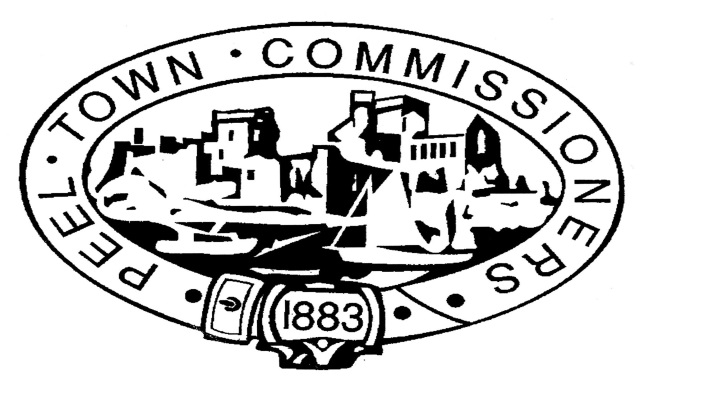 PEEL TOWN COMMISSIONERSPLANNING APPLICATION 16/01223/B ERECTION OF 49 DWELLINGS AT SLIEAU WHALLIAN VIEW, PEEL REQUISITION MEETINGFollowing the receipt of a petition from twelve electors in Peel, the Chairman of Peel Town Commissioners has arranged for a public meeting to take place at the Corrin Hall in Peel on Wednesday 30 November 2016 at 7:30pm to discuss this planning application.By order of the Chairman of Peel Town CommissionersDerek Sewell, Town Clerk, Peel Town Commissioners, Town Hall, Derby Road, Peel 